1	Antecedentes1.1	El Día Mundial de las Telecomunicaciones se celebra cada 17 de mayo desde 1969, fecha en que se conmemora la fundación de la UIT y la firma del primer Convenio Telegráfico Internacional en 1865. El Día fue instituido oficialmente por la Conferencia de Plenipotenciarios de Málaga, Torremolinos en 1973. En reconocimiento del papel desempeñado por la UIT como organismo rector de las Naciones Unidas en lo que concierne a las TIC, la Cumbre Mundial sobre la Sociedad de la Información, celebrada en Túnez en noviembre de 2005, pidió a la Asamblea General de las Naciones Unidas que proclamara el 17 de mayo como Día Mundial de la Sociedad de la Información (véase el párrafo 121 de la Agenda de Túnez).1.2	El 27 de marzo de 2006, la Asamblea General de las Naciones Unidas adoptó la Resolución 60/252, en la cual se proclamaba el 17 de mayo Día Mundial de la Sociedad de la Información, para centrar todos los años la atención mundial sobre los enormes beneficios que brinda a los habitantes de todo el mundo la revolución digital en las TIC.1.3	La Conferencia de Plenipotenciarios de la UIT acogió complacida en noviembre de 2006 la decisión de la Asamblea General y enmendó la Resolución 68 para invitar al Consejo a adoptar un tema específico para cada Día Mundial de las Telecomunicaciones y la Sociedad de la Información.2	Día Mundial de las Telecomunicaciones y la Sociedad de la Información 20182.1	El DMTSI-18 se conmemorará el 153º aniversario de la UIT, y pondrá de relieve el lema: "IA para el bien", de acuerdo con lo dispuesto en la Resolución 68 (Rev. Guadalajara, 2010) de la Conferencia de Plenipotenciarios, tal y como decidió en Consejo en 2017.2.2	Con el tema para el DMTSI-18 se pretende identificar oportunidades y retos para garantizar que la inteligencia artificial (IA) se convierta en una herramienta clave para eliminar los obstáculos a la consecución de los ODS y medir su repercusión.2.3	En los últimos años se han hecho grandes avances en la tecnología de inteligencia artificial (IA), gracias a los grandes adelantos experimentados en los campos afines, como los grandes datos, el aprendizaje automático, la potencia de cálculo, la capacidad de almacenamiento y la computación en la nube, entre otros. Las tecnologías basadas en la IA ya se están revelando como un componente clave de herramientas y aplicaciones proactivas que se utilizan para ayudar a las personas a llevar una vida mejor, mejorando la atención sanitaria, la educación, las finanzas, la agricultura, el transporte y una amplia gama de servicios al ciudadano.2.4	El tema propuesto permitirá a los Miembros de la UIT centrarse en las oportunidades que la utilización de la IA ofrecerá al sector de las TIC, examinar cómo la utilización de la IA podría mejorar los servicios públicos y acelerar la consecución de los ODS antes de 2030.3	Tema del Día Mundial de las Telecomunicaciones y la Sociedad de la Información 20193.1	En la reunión del Consejo de 2017 se propuso el siguiente tema para el DMTSI-19: "Objetivos de Desarrollo Sostenible para la reducción de la brecha de normalización". Este tema, si el Consejo lo confirma nuevamente en 2018, podría titularse simplemente "Reducción de la brecha de normalización", con el fin de adoptar una perspectiva renovada a las inveteradas iniciativas "BSG" de la UIT.3.2	El tema permitiría a los Miembros de la UIT concentrarse en los trabajos que la Unión ha realizado y seguirá realizando para garantizar que los países en desarrollo aumenten su capacidad para contribuir y beneficiarse de la importante tarea de normalización de las TIC y, así, contribuyan al cumplimiento de los objetivos de desarrollo sostenible. Permitirá a los Miembros subrayar las ventajas que supone disponer de normas armonizadas a escala mundial, y los riesgos que conlleva si los trabajos de normalización no se realizan de una manera más inclusiva. 3.4	El tema propuesto para el DMTSI-19 se ajusta al mandato de la UIT de mejorar la identificación y el análisis de las tendencias emergentes en el entorno de las telecomunicaciones/TIC como se define en la Resolución 71 (Rev. Busán, 2014).______________Consejo 2018
Ginebra, 17-27 de abril de 2018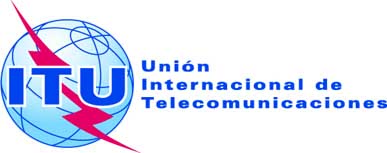 Punto del orden del día: PL 2.3Documento C18/17-S11 de enero de 2018Original: inglésInforme del Secretario GeneralInforme del Secretario GeneralDÍA MUNDIAL DE LAS TELECOMUNICACIONES Y LA SOCIEDAD DE LA INFORMACIÓNDÍA MUNDIAL DE LAS TELECOMUNICACIONES Y LA SOCIEDAD DE LA INFORMACIÓNResumenEl Día Mundial de las Telecomunicaciones y la Sociedad de la Información (DMTSI) tiene por objeto dar a conocer las posibilidades que puede brindar la utilización de Internet y otras tecnologías de la información y la comunicación (TIC) a las sociedades y economías, así como las maneras de reducir la brecha digital. El DMTSI conmemora el aniversario de la firma del primer Convenio Telegráfico Internacional y la creación de la Unión Internacional de Telecomunicaciones el 17 de mayo de 1865.Acción solicitadaSe pide al Consejo que tome nota de la celebración del DMTSI-18 sobre el tema "IA para el bien", aprobado por el Consejo en 2017.____________ReferenciaDocumentos 